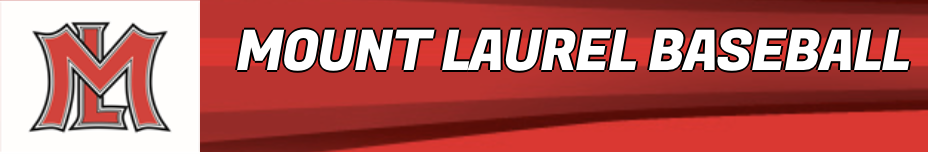 17th Annual 2019 Mount Laurel Summer Slam Tournaments"A" Tournament – June 7th to June 11thINDEPENDENT and AAU TEAMS WILL BE PERMITTED TO PARTICIPATEAge 		8U	9U	10U	11U	12U 	(circle one) “B” Tournament – June 21st to June 25thNO AAU, CLUB or teams that will be entering DISTRICT and/or STATE Tournaments WILL BE PERMITTED TO ENTER THE "B" LEVEL TOURNAMENTAge 		8U	9U	10U	11U	12U 	(circle one)Team Name:	_______________________	Coach Name:  ________________________Coach Email:_______________________	Coach Cell #:_________________________. Costs:	 8U - 10U - $525			11U & 12U - $575				  (2 umpires for Semi’s & Finals)    	          (2 umpires for all games)	If you are interested in registering, please email me your team name, age bracket, contact information, and desired tournament. Registration will be on a first come, first served basis and tournament fees must be received no later than Monday, May 27th. Any questions, please contact: Joe Weipz856-296-1445 (cell)MLSummerSlam@gmail.comRegister ONLINE (available Feb 1st) @ www.mtlaurelbaseball.com or send checks made payable to Mount Laurel Baseball to:  Mount Laurel Baseball Tournaments1 Bridle LaneMt Laurel NJ 08054